                                             Abyôvb m~wP                                             Abyôvb m~wP                                             Abyôvb m~wP                                             Abyôvb m~wP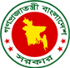 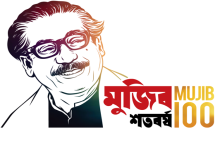           wem&wgjøvwni ivn&gvwbi iwngwcÖq myax,   AvMvgx 8 gvP©/2023 wLªt ZvwiL AvšÍ©RvwZK bvix  w`em| AÎ Dc‡Rjvq w`emwU h_v‡hvM¨ gh©v`vi mv‡_ cvjb Dcj‡ÿ GK eY©vX¨ ‡kvfvhvÎv I Av‡jvPbv mfvi Av‡qvRb Kiv n‡q‡Q|           D³ Abyôv‡b Avcbvi Dcw¯’wZ GKvšÍ fv‡e  Kvg¨ |                                        ï‡f”Qv‡šÍ -      ‡gvQvt bvwmgv LvZzb                                                                                      Dc‡Rjv gwnjv welqK Kg©KZ©v      gwnjv welqK Awa`ßi        Mvsbx ,†g‡nicyi|ZvwiLmgq¯’vbKg©m~wP          wem&wgjøvwni ivn&gvwbi iwngwcÖq myax,   AvMvgx 8 gvP©/2023 wLªt ZvwiL AvšÍ©RvwZK bvix  w`em| AÎ Dc‡Rjvq w`emwU h_v‡hvM¨ gh©v`vi mv‡_ cvjb Dcj‡ÿ GK eY©vX¨ ‡kvfvhvÎv I Av‡jvPbv mfvi Av‡qvRb Kiv n‡q‡Q|           D³ Abyôv‡b Avcbvi Dcw¯’wZ GKvšÍ fv‡e  Kvg¨ |                                        ï‡f”Qv‡šÍ -      ‡gvQvt bvwmgv LvZzb                                                                                      Dc‡Rjv gwnjv welqK Kg©KZ©v      gwnjv welqK Awa`ßi        Mvsbx ,†g‡nicyi|08/03/202310.00Dc‡Rjv cwil` PZ¡ii¨vwj          wem&wgjøvwni ivn&gvwbi iwngwcÖq myax,   AvMvgx 8 gvP©/2023 wLªt ZvwiL AvšÍ©RvwZK bvix  w`em| AÎ Dc‡Rjvq w`emwU h_v‡hvM¨ gh©v`vi mv‡_ cvjb Dcj‡ÿ GK eY©vX¨ ‡kvfvhvÎv I Av‡jvPbv mfvi Av‡qvRb Kiv n‡q‡Q|           D³ Abyôv‡b Avcbvi Dcw¯’wZ GKvšÍ fv‡e  Kvg¨ |                                        ï‡f”Qv‡šÍ -      ‡gvQvt bvwmgv LvZzb                                                                                      Dc‡Rjv gwnjv welqK Kg©KZ©v      gwnjv welqK Awa`ßi        Mvsbx ,†g‡nicyi|08/03/202310.30Dc‡Rjv cwil` Gi m‡¤§jb KÿAv‡jvPbv mfv           wem&wgjøvwni ivn&gvwbi iwngwcÖq myax,   AvMvgx 8 gvP©/2023 wLªt ZvwiL AvšÍ©RvwZK bvix  w`em| AÎ Dc‡Rjvq w`emwU h_v‡hvM¨ gh©v`vi mv‡_ cvjb Dcj‡ÿ GK eY©vX¨ ‡kvfvhvÎv I Av‡jvPbv mfvi Av‡qvRb Kiv n‡q‡Q|           D³ Abyôv‡b Avcbvi Dcw¯’wZ GKvšÍ fv‡e  Kvg¨ |                                        ï‡f”Qv‡šÍ -      ‡gvQvt bvwmgv LvZzb                                                                                      Dc‡Rjv gwnjv welqK Kg©KZ©v      gwnjv welqK Awa`ßi        Mvsbx ,†g‡nicyi|          wem&wgjøvwni ivn&gvwbi iwngwcÖq myax,   AvMvgx 8 gvP©/2023 wLªt ZvwiL AvšÍ©RvwZK bvix  w`em| AÎ Dc‡Rjvq w`emwU h_v‡hvM¨ gh©v`vi mv‡_ cvjb Dcj‡ÿ GK eY©vX¨ ‡kvfvhvÎv I Av‡jvPbv mfvi Av‡qvRb Kiv n‡q‡Q|           D³ Abyôv‡b Avcbvi Dcw¯’wZ GKvšÍ fv‡e  Kvg¨ |                                        ï‡f”Qv‡šÍ -      ‡gvQvt bvwmgv LvZzb                                                                                      Dc‡Rjv gwnjv welqK Kg©KZ©v      gwnjv welqK Awa`ßi        Mvsbx ,†g‡nicyi|